Forskningsregistrering - Godkendelse af publikationer i Pure - procedureFORMÅL OG AFGRÆNSNING Denne procedure af rettet mod de decentrale indberetningsansvarlige på institutterne, som har til ansvar at godkende publikationer i forskningsregistreringssystemet Pure. INDHOLDSFORTEGNELSEFORMÅL OG AFGRÆNSNING	1INDHOLDSFORTEGNELSE	1INDHOLD	1OPRINDELSE, BAGGRUND OG HISTORIK	1OVERORDNEDE RAMMER	1KONTAKT / ANSVAR	2BEGREBSDEFINITIONER	2BILAG	2INDHOLDTjek om der er kommentarer i Historik og Noter (i venstre side) – det kan være at der har været aktivitet på publikationsregistreringen, der kan hjælpe dig videre.Vurdér om valget af publikationsart (forskning, rådgivning, formidling eller undervisning) er korrekt – i henhold til BFI-retningslinjerTjek om status er korrekt. Kun publikationer, der er udgivet skal godkendes:

Tidsskriftspublikationer er i udgangspunktet først udgivet, når der er tildelt volume og nummer.
Indberetningsår og udgivelsesår skal i udgangspunktet være ens.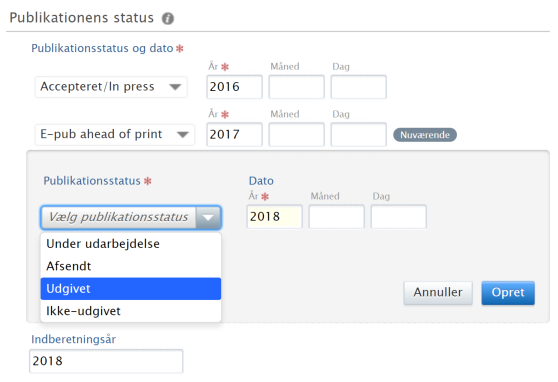 Er publikationen fagfællebedømt (peer review’ed)Står forfatterne i rigtig rækkefølge (i henhold til fuldteksten)Forfattertilknytninger:Hvis en intern AAU-person i artiklen er eksternt tilknyttet (står med ekstern organisation og ikke AAU), skal personen være intern, men eksternt affilieret i PureHvis forfatterne er studerende, skal de oprettes som interne person i Pure, så de kan tilknyttes som interne forfattereStår forfatterne med den rigtige organisationstilknytning (både internt og/eller eksternt) – fakultet, institut evt. sektion eller forskningsfaggruppeTjek om lokalt forlag/tidsskrift/bogserie tilknyttet kan ændres til central jf. BFI-autoritetslisterneEr ISBN/ISSN tilføjet?En eller flere af disse tre skal være tilstede (læs mere om Publikationsregistrering i Pure – Gode Råd):DOI – tjek om det virkerLink – tjek om det virkerFuldtekst hvis mulig (i henhold til Sherpa/Romeo) – og helst fuldtekst på alt, hvor forfatter selv har ophavsretten (se Open Access til publikationer i Pure) – spørg VBN-teamet ved tvivl. På konferencebidrag skal der altid være en begivenhed tilknyttetDer skal være tilknyttet bogserie, hvis publikationen er udgivet i en bogserieDer skal være tilknyttet konferenceserie, hvis publikationen har været på en konference (inkluderet på BFI-autoritetslisten) og efterfølgende er blevet gjort offentligt tilgængelig:
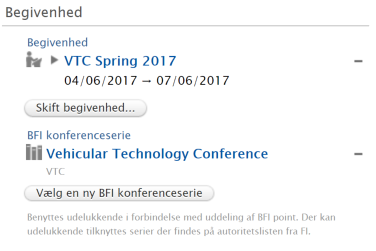 Publikationsregistreringen skal som udgangspunkt altid være med Synlighed sat til ”Frit tilgængelig” ellers vil publikationen ikke være synlig i VBN Forskningsportalen eller høstet til BFI – se gode råd til publikationsregistrering i Pure i AAU Håndbogen.OPRINDELSE, BAGGRUND OG HISTORIKUdarbejdet den 19. april 2018 af VBN-teamet.OVERORDNEDE RAMMERKONTAKT / ANSVARVBN-teamet: vbn@aub.aau.dk BEGREBSDEFINITIONERHvis der er begreber eller definitioner, som alle ikke nødvendigvis kender, tilføjer du en forklaring til dem her.BILAGIndsæt link til bilag sidst i dokumentet. Husk at give bilagene sigende navne, så de er nemme at finde frem til. 